ОТЧЕТМБОУ-СОШ  р.п. Советскоеоб итогах инновационной деятельностиза  II  четверть 2015-2016 учебного годаИнновационная деятельность  в школе осуществлялась на основании приказа управления образования от 04.09.2015г. №300 «Об организации в 2015-2016 учебном году инновационной деятельности в образовательных учреждениях Советского района», приказа по школе от 07.09.2015г. №307 «Об организации инновационной деятельности в 2015-2016 учебном году»   согласно плана-графика:«Внедрение  всероссийского физкультурно-спортивного комплекса «Готов к труду и обороне»». Были проведены следующие мероприятия:           - классные часы «ГТО-моя ступень» -  1 -  11 классы;           - классные родительские собрания  «ГТО-здоровый образ жизни» -  1 - 4 классы;  -  дни здоровья в соответствии с нормативами комплекса ГТО;-  тестовые испытания на занятиях физической культуры в рамках урочный и внеурочной занятности учащихся  «Виды  деятельности: силовая гимнастика среди учащихся 1-11 классов».Оформлен стенд по ГТО.	2. «Совершенствование содержания общего образования»:- обучение учащихся 1-4   классов по ФГОС НОО, 5 классов по ФГОС ООО;- совещание при директоре «Проблемы преемственности обучения в начальной и основной школе по новым ФГОС»; - общешкольное родительское собрание «Семья и школа – партнеры в воспитании и обучении детей»;- КПК: Рассказова Е.А. «Подготовка учащихся общеобразовательных школ к выпускному экзамену по русскому языку (ЕГЭ, ОГЭ)- участие в мастер-классе: Дегтярева Н.Н. «Создание плейкаста – открытки нашего времени», Панченко С.А., «Организация проектно-исследовательской деятельности в условиях реализации ФГОС»;- участие в интернет - семинарах: Рассказова Е.А. «ЭОРы как основополагающий компонент формирования ИОС ОУ в условиях перехода на ФГОС»;- участие в областном семинаре Дроздова Н.А. «Инклюзивное образование: проблемы управления и технологии реализации», «Компьютерная зависимовть детей и подростков: мифы и реальность»;- организатор конкурсов Евстратова В.В. «Дети Кирилла и Мефодия», «Родное слово»,- выступление на муниципальном семинаре: Дроздова Н.А. «Об основах системы профилактики безнадзорности и правонарушений несовершеннолетних»,  Сламихина Е.А. «Исследовательская и проектная деятельность в направлении различного применения математики». «Духовно-нравственное воспитание учащихся»:- участие  в конкурсе:  Слепова Л.И., учителя немецкого языка, «Сохранение обычаев и традиций народов Поволжья», Дроздова Н.А. «Психология без границ»- реализация долгосрочной муниципальной целевой программы «Духовно-нравственное воспитание детей и молодежи Советского муниципального района 2012-2017гг.»;- беседы в музее БС и ТС в рамках реализации воспитательной программы «Школа жизни»;- классные часы по теме духовно-нравственного воспитания учащихся 1-11 классов;- встречи в музее БС и ТС с ветеранами ВОВ и тружениками тыла;- акции  «Научи свое сердце добру»;	4. «Реализация компетентностного подхода в образовании»:- ведение портфолио учащимися 2-11 классов, составление рейтинга достижений  учащихся за 1 полугодие 2015-2016 учебного  года;- участие в школьном  туре Всероссийских предметных олимпиад (110 участников – 279 победителей и призеров);- функционирование ДОО «Эдельвейс»;- проведение школьных конкурсов и участие учащихся в  муниципальных конкурсах: «Олимпик», конкурс сочинений (победитель Новикова О., призёр Райденко А.), «Литературный венок России»- призёры, «Есенинская Русь» (призёр Бунякова Д, Бажко А.), квест – тур 1 место.	5. «Здоровьесберегающие  педагогические технологии и психологическая безопасность образовательной среды»:- применение здоровьесберегающих технологий педагогами на уроках и во внеурочное время;- беседы педагога-психолога, социального педагога с учащимися «Один в темноте», «Мир слепоглухих», «Здоровый образ жизни»- участие в   муниципальном конкурсе плейкастов «Закаляйся, если хочешь быть здоров» (победитель Галиулин А., призер Хайрулинов А., лауреаты- Акимова А., Ли В.)- проведение самого большого урока в мире  «Школа для всех»;- работа ресурсного центра по пропаганде ЗОЖ согласно утвержденного плана, реализация программ «Здоровый образ жизни», «Разговор о правильном питании», «Школьное молоко»;- работа по увеличению охвата учащихся горячим питанием (родительские, классные,  беседы с учащимися);- муниципальные соревнования по баскетболу (2 место девушки и юноши);- тренинг для учащихся 7-х классов «Мы вместе»- консультации учащихся, родителей, педагогов;- проведение классных часов в 1-11 классах  «День толерантности», «Урок доброты»;- участие педагога - психолога в семинаре ГАОУ ДПО «СОИРО»  «Использование здоровьесберегающих технологий в  работе педагога – психолога».	6. «Повышение доступности и качества образования на основе использования ИКТ»:- работа локальной сети;- проведение уроков с использованием ИКТ;- ведение информационной системы «Дневник.ру».	7. «Формирование социального опыта учащихся, как образовательного результата»:- экскурсии на предприятия ООО «Колос»;- проведение бесед классными руководителями, педагогом-психологом, социальным педагогом на классных часах по профориентации: «Мои личные профессиональные перспективы», «Мир профессий и твое место в нем», «Роль семьи в правильном профессиональном самоопределении», «Труд в почете любой, мир профессий большой!»;- работа предметных кружков;- работа педагога-психолога, социального педагога по профориентации согласно плана;- проведение диагностик: «Готов ли ты к выбору профессии» (8-11кл.),  «Определение типа будущей профессии» (8кл.);- игра «Лото профессии»  – 8 класс.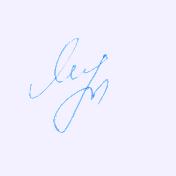 Директор школы			В.А. Мезинцев